LETRA X- PORTUGUÊS E MATEMÁTICATEXTO:                                                                                                 2-                                                            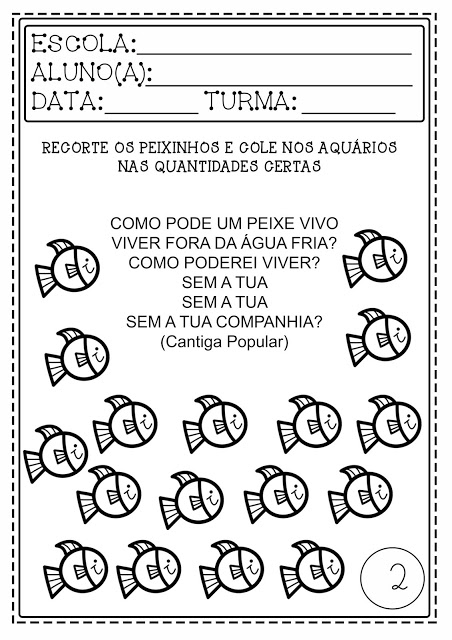 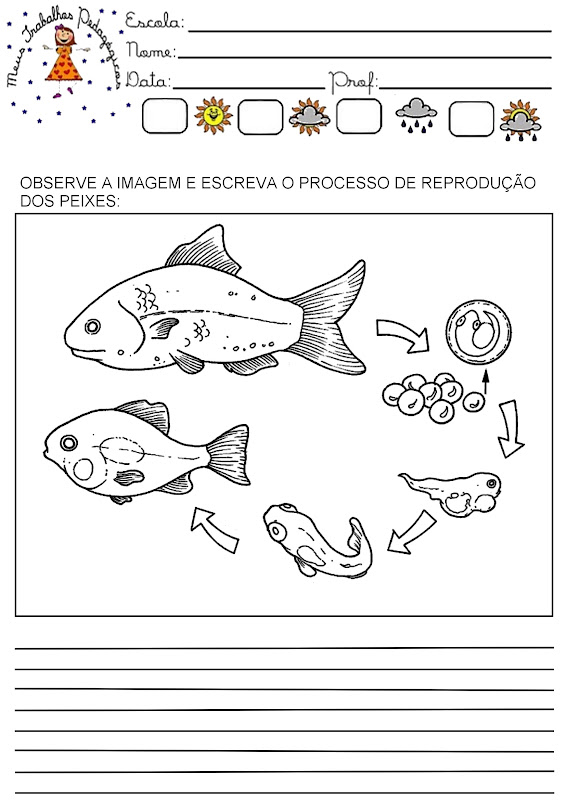                                                                                                     4- 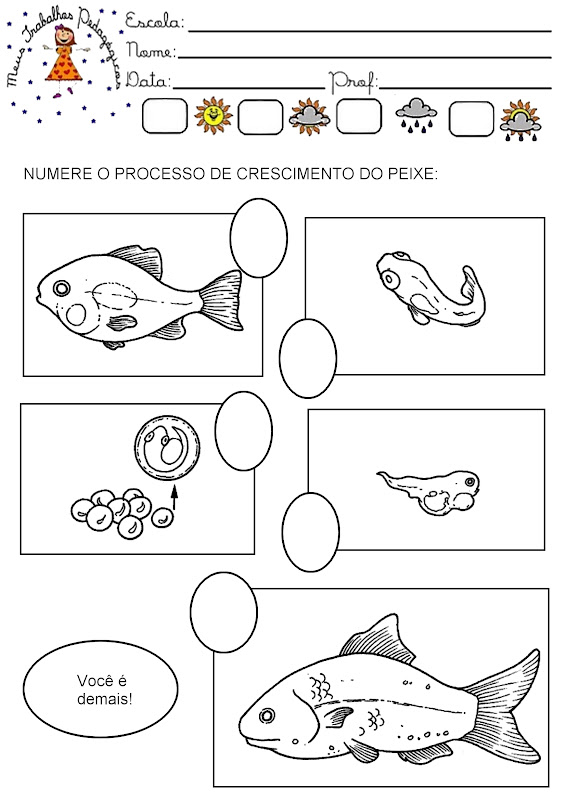 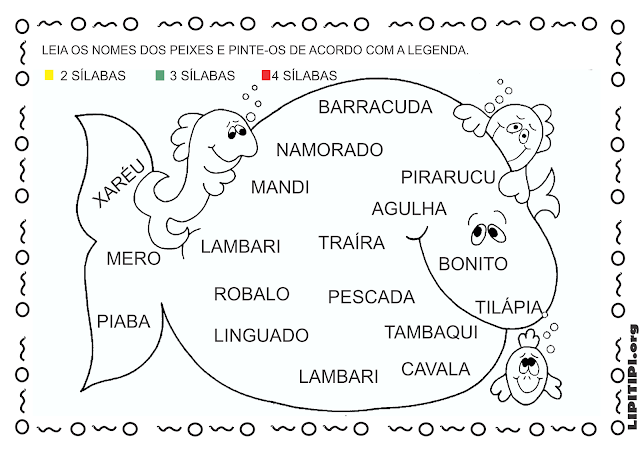                                                                                      5-  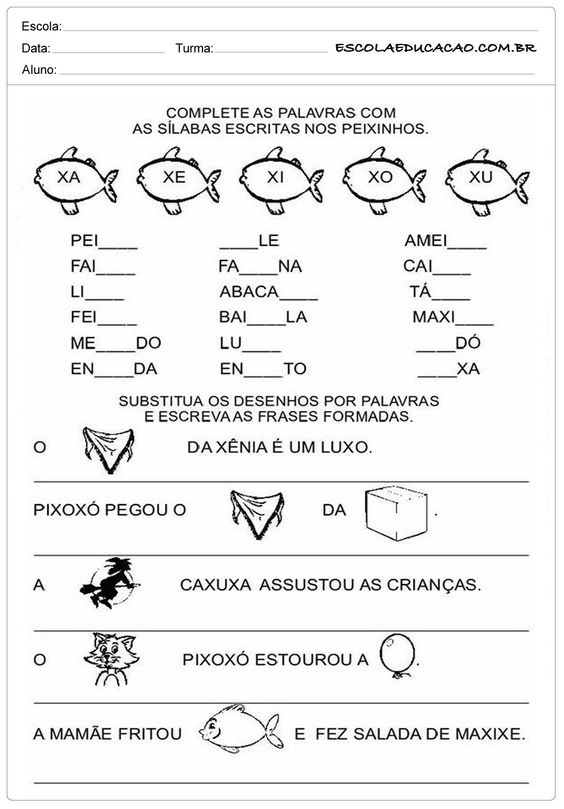 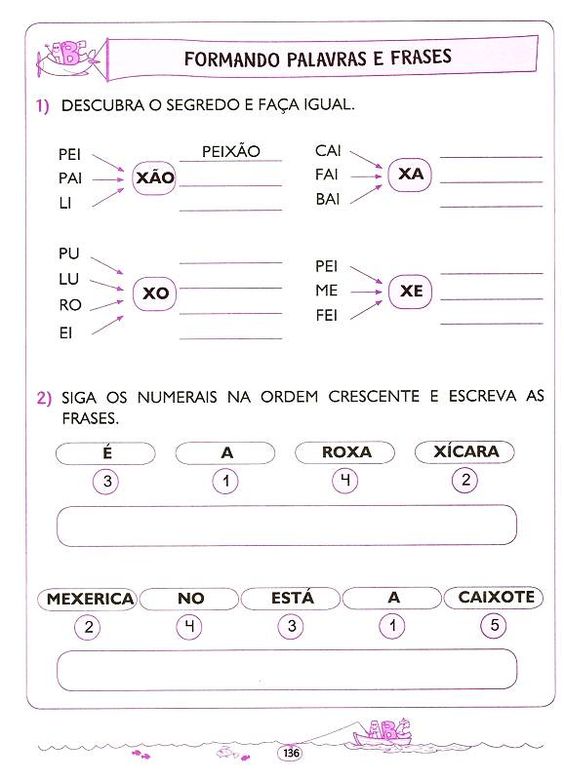                                                                                                          7- 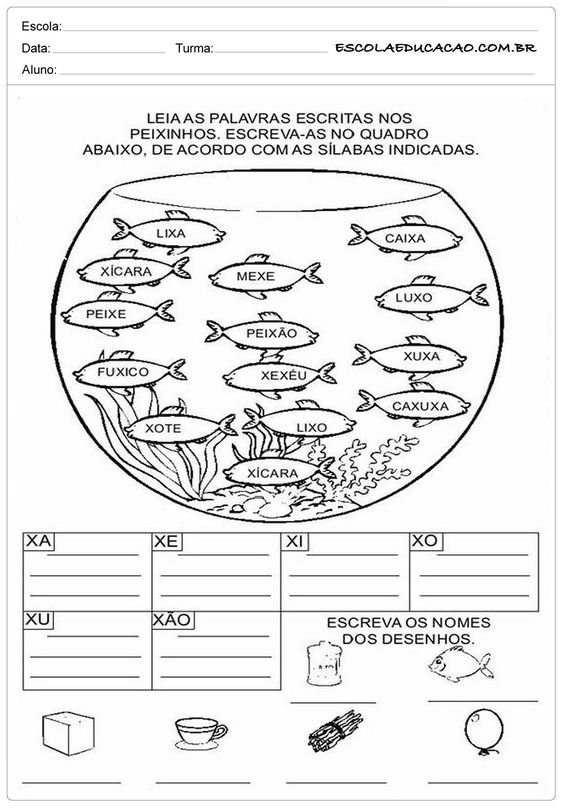 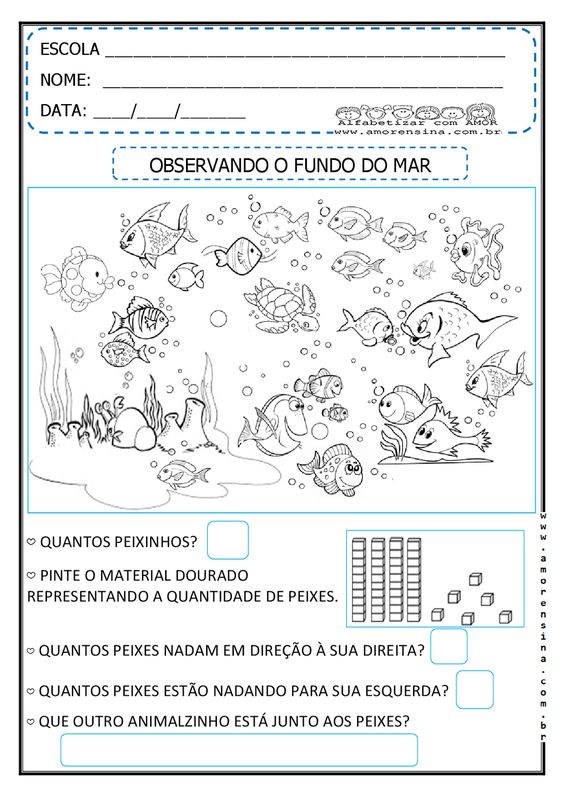                                                                                                     9- 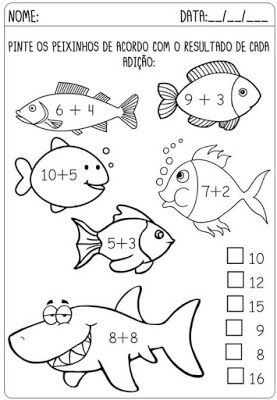 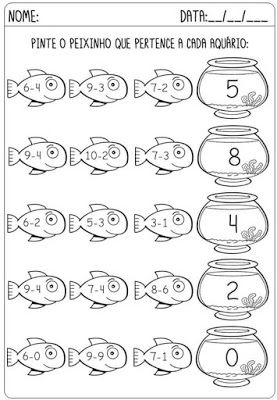 RESOLVER AS ADIÇÕES:                                     11- 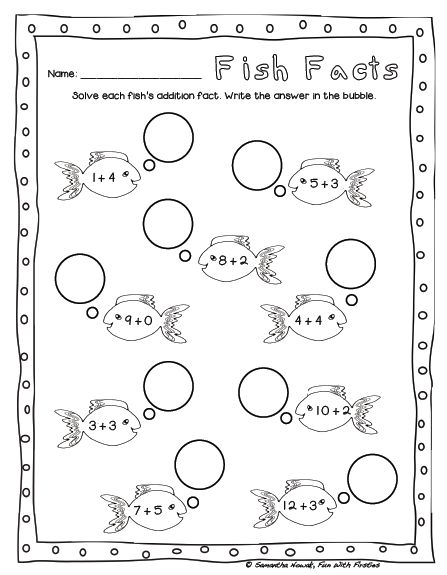 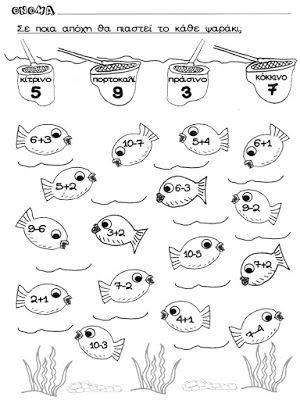                                                                                              13- 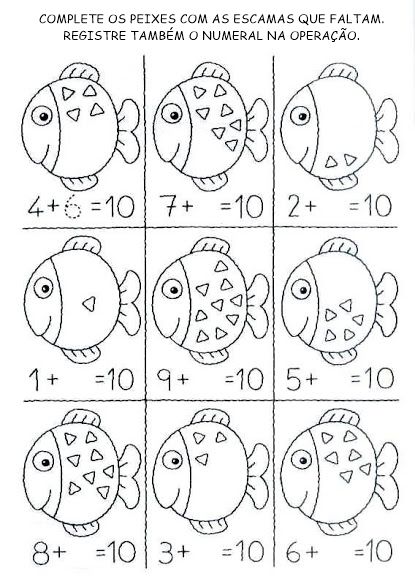 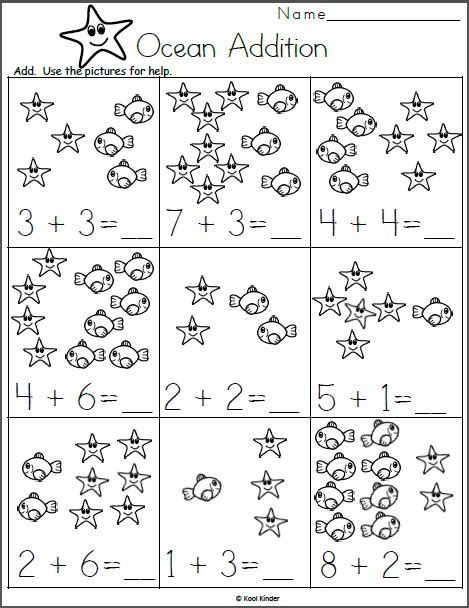 REALIZAR ATIVIDADE DE LEITURA COM A BRINCADEIRA DA PESCARIA.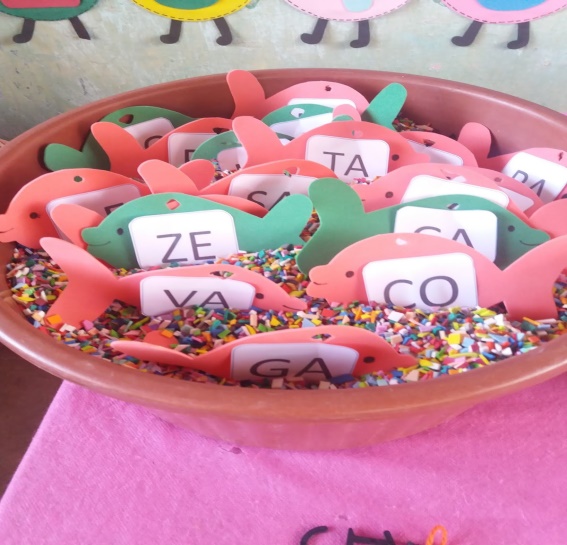 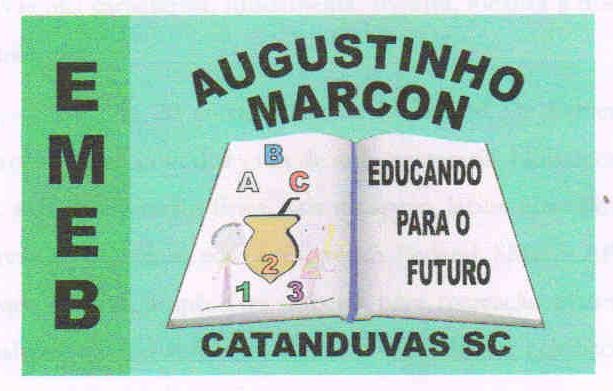 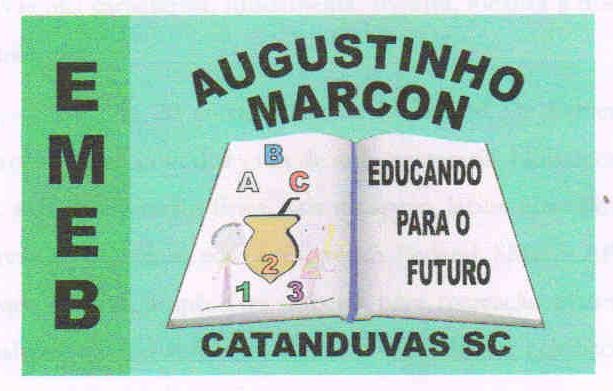 Escola Municipal de Educação Básica Augustinho Marcon.Catanduvas, Maio de 2021.Diretora: Tatiana Bittencourt Menegat.Assessora Técnica Pedagógica: Maristela Apª. Borella Baraúna. Assessora Técnica Administrativa: Margarete Petter Dutra.Professora: Ana Paula Fernandes. Turma: 2º ano  PLANEJAMENTO DA SEMANA.